Tour RESERVATION FORM	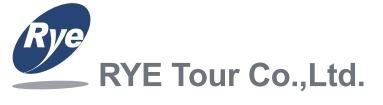 The Organizing Committee of the JEJU Korea Open International Taekwondo Championships 2018 has prepared the accommodation and tour packages for the participants and accompanying people during the championships. All reservation requests for accommodation and tour package will be handled by Rye Tour, Official Travel Agency of JEJU Korea Open International TKD Championships 2018. Reservations are proceeded first come first served on a basis, and you are kindly advised to return your completed reservation form by 30 May, 2018. Please complete the reservation form as indicated and submit it by fax, e-mail or direct mail to the address below. For further inquiry,**Minimum 10 people are require to operate each tour.Please fill out this tour reservation formTour INFORMATION	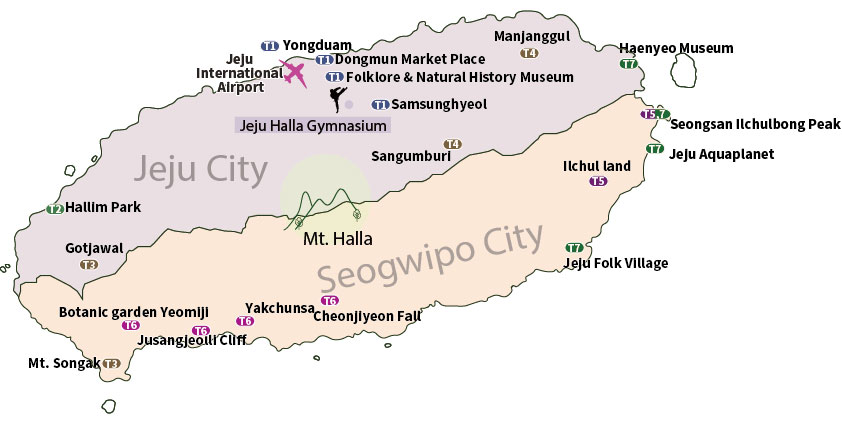 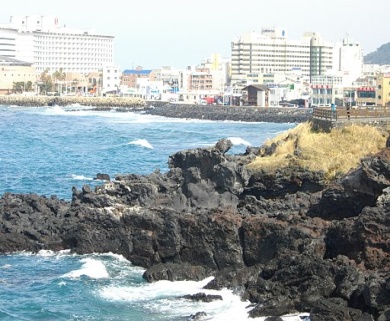 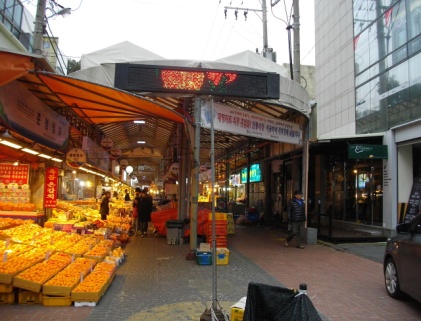 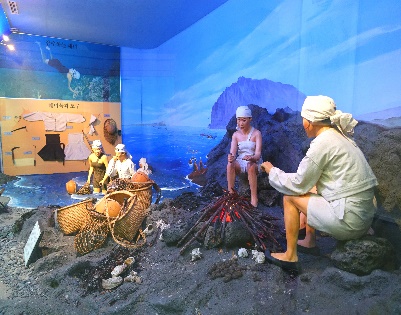 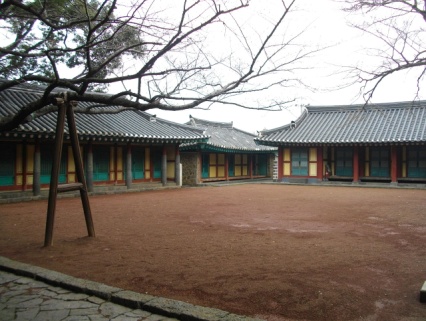 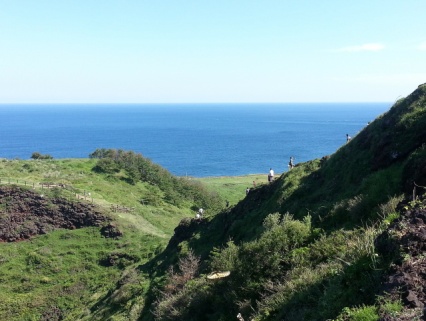 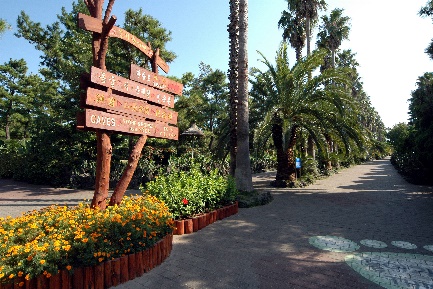 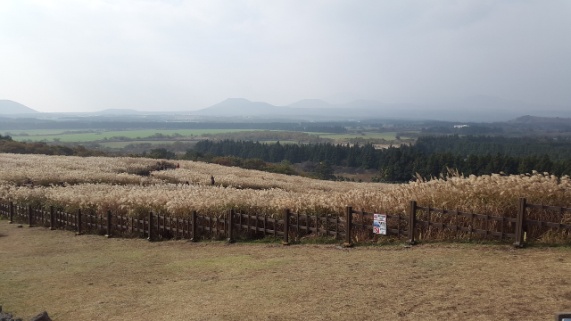 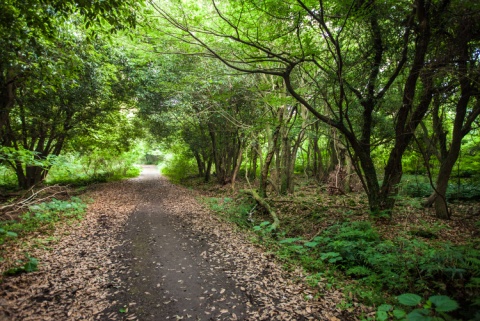 Tour INFORMATION	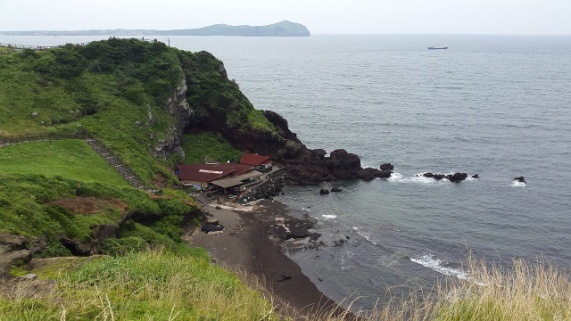 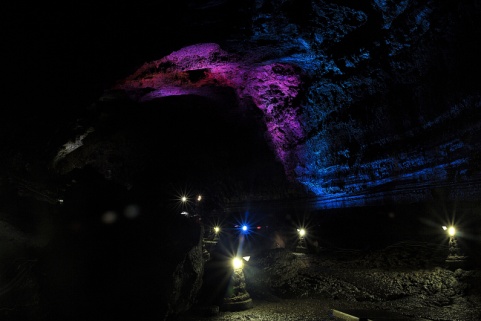 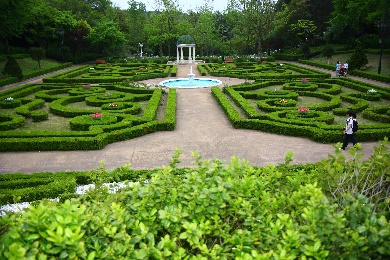 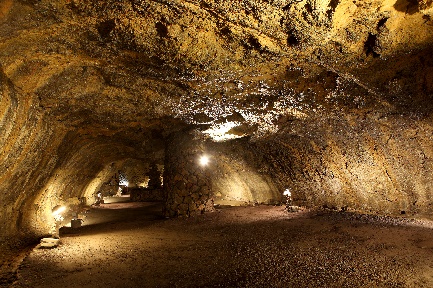 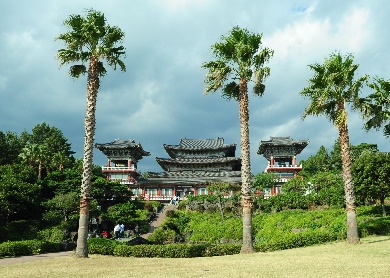 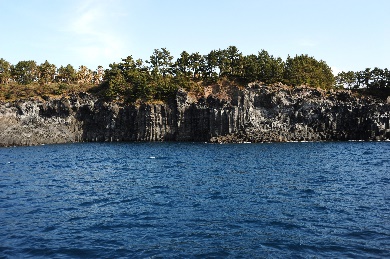 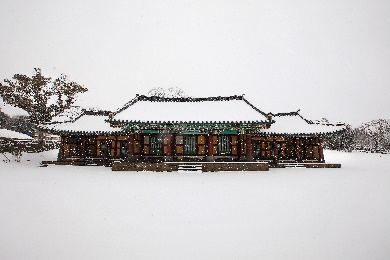 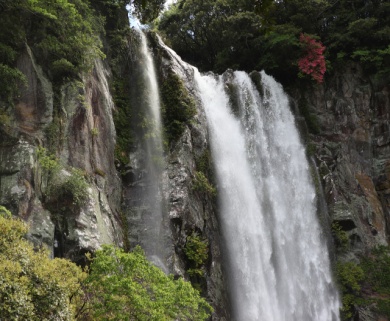 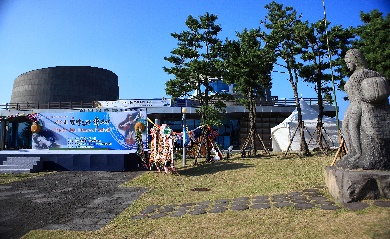 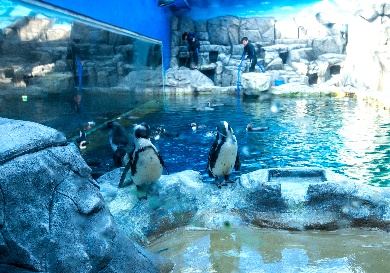 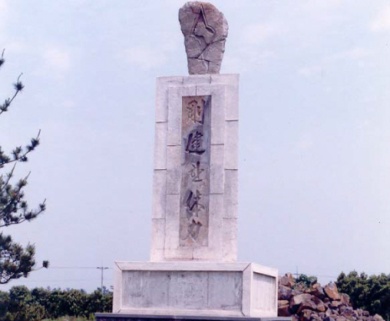 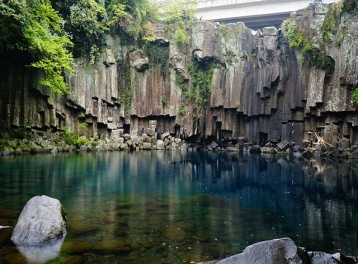 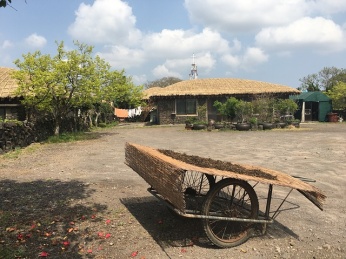 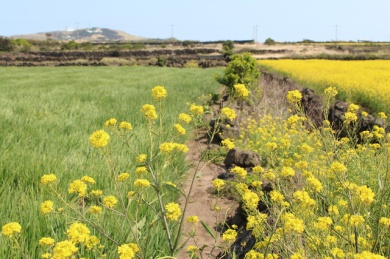 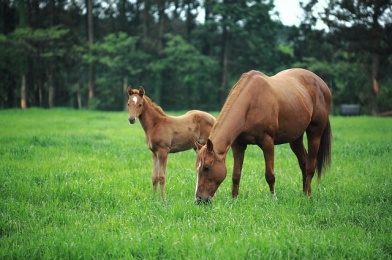 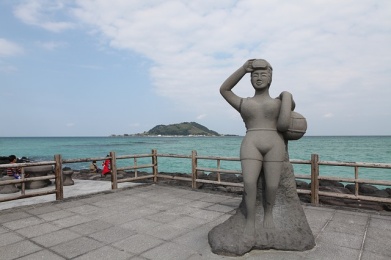 For JEJU KOREA OPEN INTERNATIONAL TAEKWONDO CHAMPIONSHIPS 2018July 18 -24, 2018DateTimeTour NameCoursePrice7/191:00pm~5:00pmT1Jeju CityJeju Dongmun Market Place - Yongduam - Folklore & Natural History Museum - Samsunghyeol$407/191:00pm~5:00pmT2Hallim ParkHallim Park$407/209:00am~1:00pmT3Andeok- DaejeongMt. Songak - Gotjawal - Jumeoktap$407/209:00pm~1:00pmT4Jocheon - gujwaSangumburi - Manjanggul $407/21,221:00pm~5:00pmT5SeongsanSeongsan Ilchulbong Peak(UNESCO Natural Heritage Site) - Ilchul Land$407/22,239:00pm~5:00pmT6Jungmun - SeoguipoBotanicGarden Yeomiji - Jusangjeolli Cliff - Yakchunsa - Cheonjiyeon Fall$907/22,239:00pm~5:00pmT7Seongsan - PyoseonSeongsan Ilchulbong Peak(UNESCO Natural Heritage Site) - Jeju Folk Village - Haenyeo Museum - Jeju Aqua Planet$90Tour ReservationTour ReservationTour ReservationTour ReservationNationalityLeader’s nameGroup nameE-mail addressPhone NumberTour NameNumber of PeopleTour DateReturn this form to:Return this form to:Address#309, Dong-A Bldg, 7, Gukhoe-daero 70-gil, Yeongdeungpo-gu, Seoul, 07238 KoreaTel+82 2 725-0808Fax+82 2 761-4808E-mailryetour11@gmail.comryetour01@gmail.comFor JEJU KOREA OPEN INTERNATIONAL TAEKWONDO CHAMPIONSHIPS 2018July 18 -24, 2018For JEJU KOREA OPEN INTERNATIONAL TAEKWONDO CHAMPIONSHIPS 2018July 18 -24, 2018